apstiprinĀts
 Daugavpils Individuālo sporta veidu skolas direktore._________________A.TitovaDaugavpilī, 2020.gada 30.jūlijāNr. DISVS2020/40UZAICINĀJUMS piedalīties aptaujā par līguma piešķiršanas tiesībām  Daugavpils ISVS airēšanas nodaļas motorlaivas dzinēja un salokāmā sēdekļa iegādeiPasūtītājs: 2. Iepirkuma priekšmets: Daugavpils ISVS airēšanas nodaļas motorlaivas dzinēja un salokāmā sēdekļa iegāde3. Paredzamā līgumcena: līdz EUR 2230,00 bez PVN4. Līguma izpildes termiņš: 2020.gada 30.septembris 5. Nosacījumi pretendenta dalībai aptaujā5.1.Pretendents ir reģistrēts Latvijas Republikas Uzņēmumu reģistrā vai līdzvērtīgā reģistrā ārvalstīs;5.2. Pretendentam ir pieredze tehniskajā specifikācijā minētā pakalpojuma sniegšanā;5.3. Pretendentam ir jābūt nodrošinātai mājas lapai, lai būtu iespēja iepazīties ar preču klāstu;5.4. Precīzs pakalpojuma apraksts ir noteiks  tehniskajā specifikācijā (pielikums Nr.1); 5.5. Pasūtītās preces būs jāpiegādā uz piegādātāja rēķina;5.6. Pretendentam nav tiesību mainīt piedāvātās preces aprakstu;6.Pretendentu iesniedzamie dokumenti dalībai aptaujā6.1. Pretendenta pieteikums sastādīts finanšu/tehniskais piedāvājums (2.pielikums)7.Piedāvājuma izvēles kritērijs:7 .1. Piedāvājums, kas pilnībā atbilst prasībām un ir ar viszemāko cenu;8.Piedāvājums iesniedzams: līdz 2020.gada 3.augustam, plkst.16:00 9.Piedāvājums var iesniegt:9.1.personīgi, vai pa pastu pēc adreses Kandavas ielā 17a, Daugavpilī (3.stāvs, kab.302)9.2.elektroniski (e-pasts: disvs@daugavpils.lv)10.Paziņojums par rezultātiem: tiks ievietota Daugavpils pilsētas domei tīmekļa vietnē www.daugavpils.lv , sadaļā “Pašvaldības iepirkumi, konkursi”Pielikumā:Tehniskā specifikācija;Finanšu-tehniskā piedāvājuma forma.                                                                                                1.pielikumsTehniskā specifikācijaVeicamā darba uzdevumi: Daugavpils ISVS airēšanas nodaļas motorlaivas dzinēja un salokāmā sēdekļa iegāde;Pasūtījuma izpildināšana: 2020.gada 30.septembris;Piegāde: bezmaksasTehnisko specifikāciju sagatavojaDaugavpils Individuālo sporta veidu  skolas metodiķe                                                          J. Dedele2.Pielikums2020.gada ____._______________, DaugavpilīFINANŠU - TEHNISKAIS PIEDĀVĀJUMSPiedāvājam iegādāt Daugavpils ISVS airēšanas nodaļai motorlaivas dzinēju un salokāmo sēdekļi par šādu cenu:3. Mēs apliecinām, kā:Līguma izpildes termiņš līdz 2020.gada 30.septembrim, Nekādā veidā neesam ieinteresēti nevienā citā piedāvājumā, kas iesniegts šajā iepirkumā;Nav tādu apstākļu, kuri liegtu mums piedalīties iepirkumā un izpildīt tehniskās specifikācijās norādītās prasības;Pasūtītās preces piegādāsim uz sava rēķina.Paraksta pretendenta vadītājs vai vadītāja pilnvarota persona:Pasūtītāja nosaukumsDaugavpils Individuālo sporta veidu skolaAdreseKandavas iela 17a, Daugavpils, LV-5401Reģ.Nr.40900021067Kontaktpersona Treneris Aleksejs Lavrenovs, mob.27026473e-pasts: disvs@daugavpils.lvNr.p.k.Preces nosaukumsAprakstsMērvienībaCena bez PVN1.Preces nosaukums1.Motorlaivas dzinējs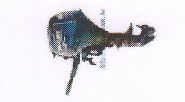 Motorlaivas dzinējs:Cilindru skaits – 2;Cilindru tilpums -327cm³Četrtaktu SOHC elektroniskā degvielas iesmidzināšana (EFi)FNR-pārslēdzējs un elektroniskais starterisĢenerators: elektroniskais 12V-12A, manuālais 12V-6AIebūvēta tvertne – 12LSvars 44kgZ.s./KW – 20/14.71 gab.2.Salokāmais sēdeklis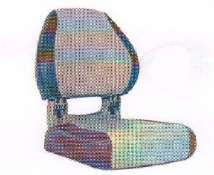 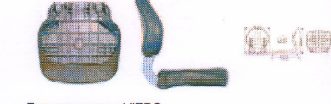 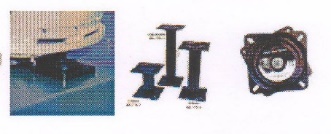 Salokāmais sēdeklis Modelis - kapteiņa sēdeklisSalokāma sēdekļa pamatne no plastmasas. Sēdeklis un atzveltne pārklāti ar ūdensnecaurlaidīgiem ādas imitācijas materiāliem. Krēsla kāja ar regulējamu augstumu un 360 grādu rotācijas mehānismu.1 gab.Kam:Daugavpils Individuālo sporta veidu skolai, Kandavas iela 17a, Daugavpils, LV-5401Pretendents,Reģ.Nr.Adrese:Kontaktpersona, tās tālrunis, fakss un e-pasts:Datums:Pretendenta Bankas rekvizīti:Nr.p.k.Preces nosaukumsAprakstsMērvienībaCena bez PVN1.Motorlaivas dzinējsMotorlaivas dzinējs:Cilindru skaits – 2;Cilindru tilpums -327cm³Četrtaktu SOHC elektroniskā degvielas iesmidzināšana (EFi)FNR-pārslēdzējs un elektroniskais starterisĢenerators: elektroniskais 12V-12A, manuālais 12V-6AIebūvēta tvertne – 12LSvars 44kgZ.s./KW – 20/14.71 gab.2.Salokāmais sēdeklis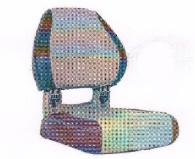 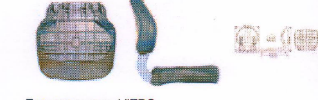 Salokāmais sēdeklis Modelis - kapteiņa sēdeklisSalokāma sēdekļa pamatne no plastmasas. Sēdeklis un atzveltne pārklāti ar ūdensnecaurlaidīgiem ādas imitācijas materiāliem. Krēsla kāja ar regulējamu augstumu un 360 grādu rotācijas mehānismu.1 gab.KOPĀ:KOPĀ:KOPĀ:Vārds, uzvārds, amatsParakstsDatums